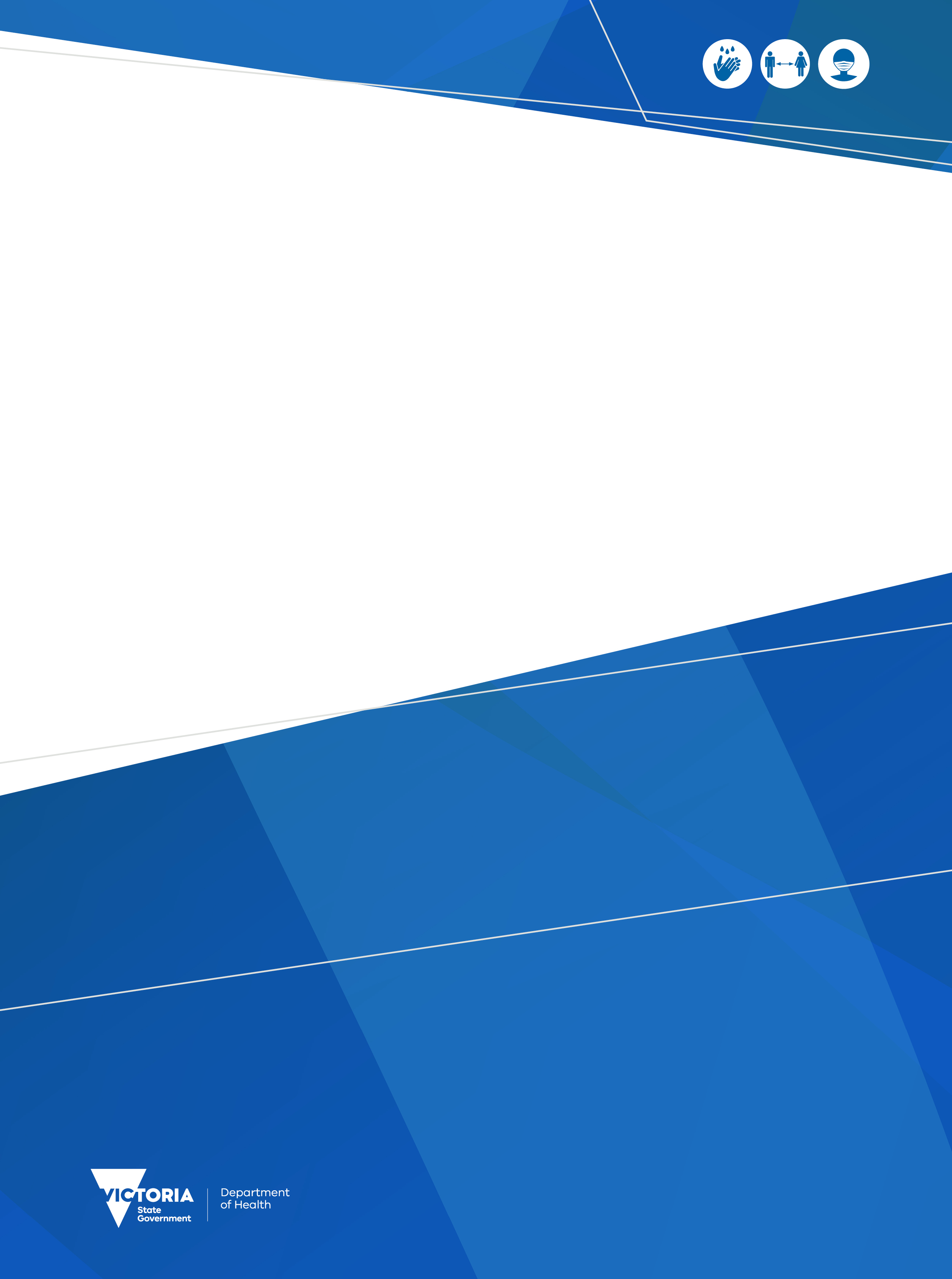 Updated information in this document is highlighted in yellow.BackgroundThis document specifies the ‘International arrivals and aircrew testing requirements’ regarding the types of COVID-19 tests for cohorts covered by the Pandemic (Victorian Border Crossing) Order.This document may be amended from time to time by the Secretary of the Department of Health, with the approval of the Chief Health Officer or the Deputy Chief Health Officer. DefinitionsPCR			polymerase chain reaction RA			rapid antigen International aircrew services workerInternational aircrew services workers who are fully vaccinated or medically exemptTable 1. Testing requirements for international aircrew services workers who are fully vaccinated or medically exempt International aircrew services workers who are not fully vaccinated and not medically exemptTable 2. Testing requirements for international aircrew services workers who are not fully vaccinated and are not medically exempt International passenger arrivalAll international passenger arrivals except adolescents who are not fully vaccinated and are not medically exemptTable 3. Testing requirements for international passenger arrivals except adolescents who are not fully vaccinated and are not medically exempt Adolescent international passenger arrivals who are not fully vaccinated and are not medically exemptTable 4. Testing requirements for adolescent international passenger arrivals who are not fully vaccinated or are not medically exempt Coronavirus (COVID-19)International arrivals and aircrew testing requirements12 January 2022Version 2.0OFFICIALRelevant COVID-19 test requirementAcceptable types of COVID-19 testTest within 24 hours of arrival in VictoriaAs prescribed within the Pandemic (Victorian Border Crossing) Order – PCR or RA test.Relevant COVID-19 test requirementAcceptable types of COVID-19 testTest within 24 hours of arrival in VictoriaAs prescribed within the Pandemic (Victorian Border Crossing) Order – PCR or RA test.Relevant COVID-19 test requirementAcceptable types of COVID-19 testTest within 24 hours of arrival in VictoriaPCR or RA test accepted.Relevant COVID-19 test requirementAcceptable types of COVID-19 testTest within 24 hours of arrival in VictoriaPCR or RA test accepted.